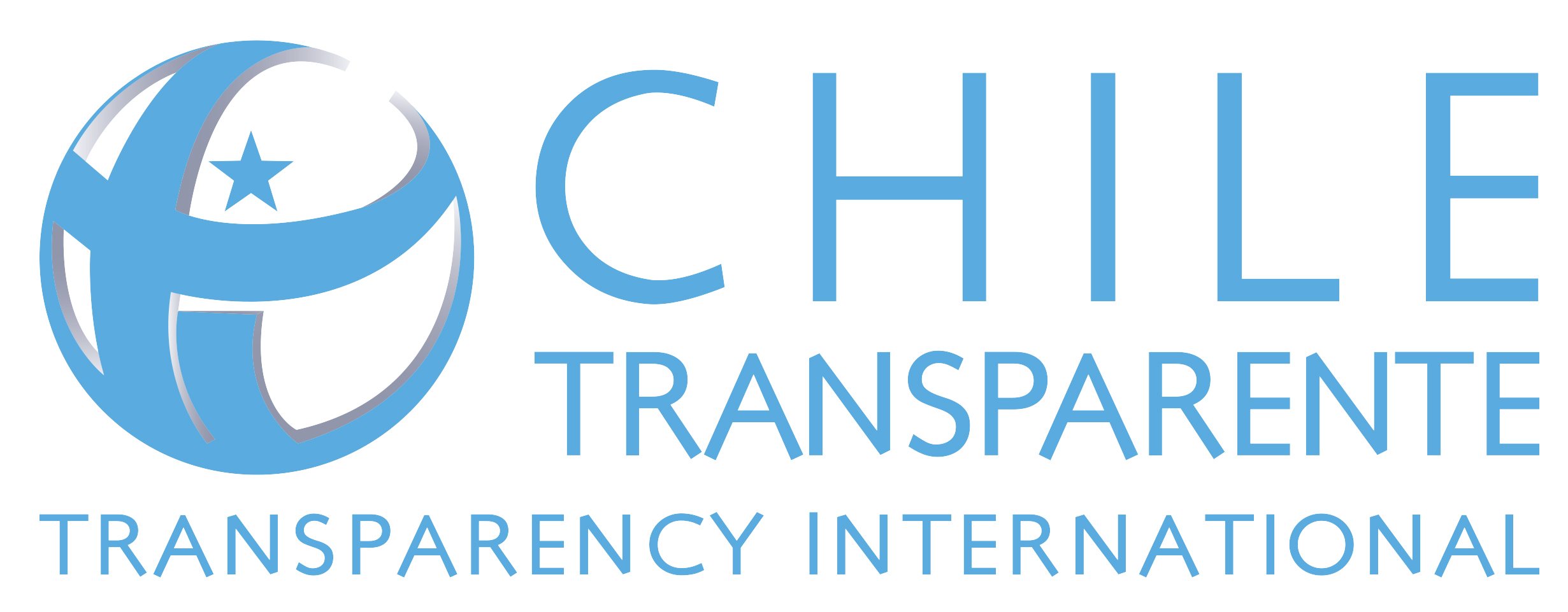 ACTAASAMBLEA ORDINARIA DE SOCIOSCAPÍTULO CHILENO DE TRANSPARENCIA INTERNACIONALEn Santiago de Chile, a 24 de octubre de 2023, siendo las 18:15 horas, de forma presencial en el domicilio de la Corporación y virtual por medio de plataforma Zoom, dejando constancia que para efectos legales que el domicilio de la Corporación se encuentra en Gral. Bustamante 26, comuna de Providencia, se celebra la siguiente Asamblea Ordinaria De Socios de Chile Transparente, Capítulo Chileno de Transparencia Internacional: ASISTENTESSe encuentran presentes los socios individualizados en la lista de asistencia que se adjunta a esta acta, la Directora Ejecutiva, Sra. María Jaraquemada, el Director de Estudios, Sr.  Michel Figueroa, quien obra como secretario de actas.FORMALIDADES DE LA CONVOCATORIA 1.- La presente sesión se lleva a efecto en el lugar, fecha y hora señalada en la convocatoria, se hace primer llamado a las 18:00 y segundo llamado a las 18:15 Hrs.2.- En segundo llamado se reúne el quórum legal, reglamentario y estatutario para que la Asamblea pueda sesionar y adoptar acuerdos válidamente. 3.- Se deja constancia que la presente acta será firmada por el Director que presida la asamblea y por el Secretario del Directorio vigente.  4.- Se acreditan los poderes de los socios no presentes que han delegado su representación y se adjuntan a esta acta dichos documentos, los socios que han acreditado poderes son los siguientes:Pablo Albertz.Jorge Navarrete.Juana Parra.Mayorline Aguilera.María Teresa Muñoz.Enrique Barros.Sebastián Segovia.Yanira Zúñiga.Valeria Palanza.Enrique Rajevic.Rebeca Zamora.Angie Armer.José Antonio Viera-Gallo.Eliel Hasson.Klaus Schmidt-Hebbel.Raúl Alcaino.Nicolas Cobo.Karen Ergas.Juan Carlos Délano.María Francisca Valdés.Fernando coloma.Sebastián Izquierdo.Carolina Cuevas.TABLALas materias a tratar en la presente sesión, de conformidad a la convocatoria, serán las siguientes:Cuenta Anual de Chile Transparente.Presentación de Estados Financieros Auditados.Elección de directores 2022-2024.Varios.DESARROLLO1. Cuenta anual de Chile TransparenteEn conformidad a lo dispuesto en los Estatutos, la Directora Ejecutiva, Sr. María Jaraquemada, en base a una presentación, entregó cuenta anual del Capítulo, en la que se detallan el funcionamiento de la Corporación entre octubre de 2022 y octubre 2023 sobre los siguientes aspectos: Directorio, Equipo ejecutivo, empresas con las que trabajamos, socios estratégicos, proyectos y los proyectos en ejecución.Se deja constancia que el informe completo de la cuenta anual del Capítulo queda disponible a contar de este fecha en el sitio web de la Corporación, www.chiletransparente.cl, para libre acceso de cualquier persona.Acuerdo:Los socios presentes en la Asamblea, por unanimidad acuerdan aprobar la cuenta anual del Capítulo.2. Presentación Estados Financieros AuditadosLa Presidenta del Directorio, Sra. Ana Holuigue, presenta los principales conclusiones del informe de Estados Financieros del Capítulo que fue auditado por la consultora Grant Thornton auditores y que revisa las finanzas a diciembre de 2022. Se deja constancia que el informe completo con los Estados Financieros Auditados queda disponible a contar de esta fecha en el sitio web de la Corporación, www.chiletransparente.cl,para libre acceso de cualquier persona. Acuerdo:Los socios presentes en la Asamblea, por unanimidad, acuerdan aprobar los Estados Financieros Auditados por Grant Thornton.3. Elección de directores 2023-2025Se han presentado los siguientes socios como candidatos para proveer 2 cargos de Director de la corporación, a saber:Ximena Hernández.Rodolfo Krause.Gonzalo Medina.Lorena Piñeiro.Se da espacio para que cada uno de los candidatos se presenten y den a conocer sus motivaciones para integrarse al Directorio del Capítulo.Se procede a la votación de los socios por medio de papeleta secreta de quienes participan de forma presencial y por medio de asistente de votación de plataforma Zoom de quienes participan de modo virtual.Con un total de 10 socios habilitados para sufragar de forma personal, 4 socios de forma virtual y 23 por medio de carta de poderes se emiten válidamente 37 votos.Los resultados del proceso de votación son los siguientes:Acuerdo:En base a los votos emitidos, se eligen como directores a los siguientes 2 socios para el periodo que se indica:En consecuencia, el directorio queda conformado de la siguiente forma:4. VariosNo se consideran temas de discusión en este tema de tabla.Acuerdo:Los socios presentes en la Asamblea, acuerdan, por unanimidad, facultar a doña María Jaraquemada, Directora Ejecutiva, y a don Michel Figueroa, Director de Estudios, para que, actuando conjunta o separadamente, reduzcan a escritura pública la presente acta.Sin otras materias que tratar, siendo las 19:05 Hrs., se pone término a la sesión.Se deja constancia que los socios que participaron de forma virtual estuvieron presentes durante todo el desarrollo de la sesión.De acuerdo al artículo decimotercero de los Estatutos, el Presidente del Directorio y el secretario firman la presenta acta de acuerdos. N° ASIGNADOSOCIO CANDIDATOVOTOS OBTENIDOS1Ximena Hernández172Rodolfo Krause163Gonzalo Medina214Lorena Piñeiro19NOMBRE SOCIOVOTOS OBTENIDOSPERIODO1Gonzalo Medina212023-20252Lorena Piñeiro192023-2025DIRECTORPERIODOMarcelo Forni2022-2024Juan Carlos Délano2022-2024José A. Viera-Gallo2022-2024Raúl Ferrada2022-2024Enrique Rajevic2022-2024Tamara Agnic2022-2024Carolina Cuevas2022-2024Gonzalo Medina2023-2025Lorena Piñeiro2023-2025Ana HoluiguePresidenta Raúl FerradaSecretario